УКАЗГУБЕРНАТОРА ИРКУТСКОЙ ОБЛАСТИО РЕГИОНАЛЬНОМ КООРДИНАЦИОННОМ СОВЕТЕ ПО ВЗАИМОДЕЙСТВИЮС ОБЩЕРОССИЙСКИМ ОБЩЕСТВЕННО-ГОСУДАРСТВЕННЫМ ДВИЖЕНИЕМ ДЕТЕЙИ МОЛОДЕЖИ ПРИ ГУБЕРНАТОРЕ ИРКУТСКОЙ ОБЛАСТИВ целях координации и мониторинга деятельности региональных и местных отделений Общероссийского общественно-государственного движения детей и молодежи в Иркутской области, оказания содействия в реализации федеральных программ, координации разработки региональных и местных программ, в соответствии с Федеральным законом от 14 июля 2022 года N 261-ФЗ "О российском движении детей и молодежи", руководствуясь статьей 59 Устава Иркутской области, постановляю:1. Создать региональный координационный совет по взаимодействию с Общероссийским общественно-государственным движением детей и молодежи при Губернаторе Иркутской области.2. Утвердить Положение о региональном координационном совете по взаимодействию с Общероссийским общественно-государственным движением детей и молодежи при Губернаторе Иркутской области (прилагается).3. Утвердить состав регионального координационного совета по взаимодействию с Общероссийским общественно-государственным движением детей и молодежи при Губернаторе Иркутской области (прилагается).4. Настоящий указ подлежит официальному опубликованию в сетевом издании "Официальный интернет-портал правовой информации Иркутской области" (ogirk.ru), а также на "Официальном интернет-портале правовой информации" (www.pravo.gov.ru).И.И.КОБЗЕВУтвержденоуказом Губернатора Иркутской областиот 29 ноября 2022 г. N 299-угПОЛОЖЕНИЕО РЕГИОНАЛЬНОМ КООРДИНАЦИОННОМ СОВЕТЕ ПО ВЗАИМОДЕЙСТВИЮС ОБЩЕРОССИЙСКИМ ОБЩЕСТВЕННО-ГОСУДАРСТВЕННЫМ ДВИЖЕНИЕМ ДЕТЕЙИ МОЛОДЕЖИ ПРИ ГУБЕРНАТОРЕ ИРКУТСКОЙ ОБЛАСТИГлава 1. ОБЩИЕ ПОЛОЖЕНИЯ1. Региональный координационный совет по взаимодействию с Общероссийским общественно-государственным движением детей и молодежи при Губернаторе Иркутской области (далее соответственно - Совет, Движение) является координационным органом при Губернаторе Иркутской области, созданным в целях координации и мониторинга деятельности региональных и местных отделений Движения, оказания содействия в реализации федеральных программ, координации разработки региональных и местных программ.2. Совет в своей деятельности руководствуется Конституцией Российской Федерации, федеральными конституционными законами, федеральными законами, иными правовыми актами Российской Федерации, Уставом Иркутской области, законами Иркутской области и иными правовыми актами Иркутской области, а также настоящим Положением.Глава 2. ЗАДАЧИ, ФУНКЦИИ И ПРАВА СОВЕТА3. Задачами Совета являются:1) осуществление взаимодействия с региональными и местными отделениями Движения;2) организация участия исполнительных органов государственной власти Иркутской области и органов местного самоуправления муниципальных образований Иркутской области, в ведении которых находятся вопросы образования, молодежной политики, здравоохранения, социальной политики, физической культуры и спорта, безопасности и охраны правопорядка, культуры, в деятельности региональных и местных отделений Движения;3) содействие осуществлению профессиональной ориентации детей и молодежи с привлечением региональных организаций-работодателей;4) вовлечение в работу региональных и местных отделений Движения детско-юношеских и молодежных объединений, осуществляющих социально значимую деятельность на региональном и муниципальном уровнях;5) осуществление взаимодействия с образовательными организациями, расположенными на территории Иркутской области, научными центрами и профессиональными сообществами в целях изучения и тиражирования лучших практик, методик по вопросам развития детского движения, воспитания детей и молодежи в Иркутской области;6) мониторинг и подготовка рекомендаций целевой поддержки перспективных региональных и муниципальных детских и молодежных инициатив и проектов, в том числе за счет средств бюджета Иркутской области и местных бюджетов;7) участие в экспертной оценке заявок, представляемых на конкурсы, организованные в рамках деятельности Движения региональными и местными отделениями;8) оказание содействия в обеспечении финансирования деятельности региональных и местных отделений Движения.4. В соответствии с возложенными задачами Совет осуществляет следующие функции:1) заслушивает представителей исполнительных органов государственной власти Иркутской области, иных государственных органов Иркутской области, территориальных органов федеральных органов исполнительной власти, организаций по вопросам, входящим в задачи Совета;2) рассматривает информацию, материалы, связанные с созданием благоприятных условий, обеспечивающих развитие Движения на территории Иркутской области;3) подготавливает предложения по совершенствованию нормативного правового регулирования вопросов развития Движения в Иркутской области и Российской Федерации.5. При осуществлении своей деятельности Совет в установленном законодательством порядке имеет право:1) приглашать и заслушивать на своих заседаниях представителей общественных объединений, специалистов, экспертов по вопросам, относящимся к компетенции Совета;2) запрашивать и получать необходимые информацию и материалы у исполнительных органов государственной власти Иркутской области, иных государственных органов Иркутской области, территориальных органов федеральных органов исполнительной власти и организаций по вопросам, относящимся к компетенции Совета;3) подготавливать и проводить встречи, конференции, семинары, круглые столы и иные мероприятия по вопросам, относящимся к компетенции Совета;4) разрабатывать и направлять в адрес органов и организаций, участвующих в работе Совета, рекомендации и предложения по вопросам, относящимся к компетенции Совета;5) образовывать постоянные и (или) временные рабочие группы из числа лиц, входящих в состав Совета, и представителей общественных объединений, научных и других организаций, не входящих в состав Совета.Глава 3. СОСТАВ И СТРУКТУРА СОВЕТА6. Совет состоит из председателя, заместителя председателя, секретаря и иных членов Совета.Общее число членов Совета - не более 15 человек.Совет может формировать из состава своих членов профильные группы в соответствии с задачами Совета.Члены Совета осуществляют свою деятельность на безвозмездной основе.7. В состав Совета могут входить представители исполнительных органов государственной власти Иркутской области, а также по согласованию представители иных государственных органов Иркутской области, территориальных органов федеральных органов исполнительной власти.8. Председателем Совета является Губернатор Иркутской области.9. Председатель Совета:1) осуществляет руководство деятельностью Совета;2) определяет дату, время и место проведения заседаний Совета;3) утверждает планы работы Совета;4) утверждает повестки заседаний Совета;5) ведет заседания Совета;6) подписывает протоколы заседаний Совета;7) вносит предложения по изменению состава Совета.10. Заместитель председателя Совета:1) исполняет обязанности председателя Совета в его отсутствие;2) осуществляет иные функции по поручению председателя Совета.11. Секретарь Совета:1) организует подготовку информационно-аналитических материалов, проекта плана работы Совета, проведение его заседаний, составляет проекты повесток заседаний Совета, а также проектов соответствующих решений Совета;2) информирует членов Совета и иных лиц, приглашенных для участия на заседаниях Совета, о дате, времени, месте проведения заседания Совета;3) обеспечивает подготовку протоколов заседаний Совета, подписывает и представляет их для утверждения председателю Совета, а в его отсутствие лицу, председательствующему на заседании Совета, и организует их доведение до заинтересованных лиц;4) исполняет поручения председателя Совета, заместителя председателя Совета;5) ведет делопроизводство по вопросам, относящимся к компетенции Совета, учет и хранение документации Совета;6) осуществляет иные функции по поручению председателя Совета, заместителя председателя Совета.12. Члены Совета участвуют в заседаниях Совета, предлагают вопросы для обсуждения на заседаниях Совета, участвуют в подготовке материалов для заседаний Совета, участвуют в обсуждении проектов решений Совета.13. На заседании Совета могут присутствовать иные лица, приглашенные для участия в обсуждении конкретных вопросов повестки дня заседания Совета.Глава 4. ОРГАНИЗАЦИЯ ДЕЯТЕЛЬНОСТИ СОВЕТА14. Основной формой работы Совета являются заседания.Заседания Совета проводятся председателем Совета, а в его отсутствие или по его поручению - заместителем председателя Совета (далее - председательствующий на заседании Совета).15. Заседания Совета проводятся по мере необходимости, но не реже двух раз в год и считаются правомочными, если на них присутствует не менее одной трети от общего числа лиц, входящих в состав Совета.16. Решения Совета принимаются в порядке голосования большинством голосов от общего числа присутствующих на заседании Совета лиц, входящих в его состав. В случае равенства голосов решающим является голос председательствующего на заседании Совета. Члены Совета, не согласные с принятым решением, вправе в письменном виде представить свое особое мнение, которое прилагается к протоколу заседания Совета.17. Решения Совета оформляются протоколом заседания Совета в течение 10 рабочих дней со дня его проведения, который подписывается секретарем Совета и утверждается председательствующим на заседании Совета.18. Копия протокола заседания Совета направляется членам Совета, а также в адрес заинтересованных органов и организаций в течение 10 рабочих дней с даты подписания протокола.19. Решения Совета носят рекомендательный характер.20. Отчет о заседании Совета представляется секретарем Совета Губернатору Иркутской области в форме информационной справки ежегодно до 31 января года, следующего за отчетным.21. Информация о деятельности Совета размещается в информационно-телекоммуникационной сети "Интернет" на официальном сайте министерства по молодежной политике Иркутской области (https://mmp38.ru/).22. Организационно-техническое обеспечение деятельности Совета осуществляет министерство по молодежной политике Иркутской области.Утвержденуказом Губернатора Иркутской областиот 29 ноября 2022 г. N 299-угСОСТАВРЕГИОНАЛЬНОГО КООРДИНАЦИОННОГО СОВЕТА ПО ВЗАИМОДЕЙСТВИЮС ОБЩЕРОССИЙСКИМ ОБЩЕСТВЕННО-ГОСУДАРСТВЕННЫМ ДВИЖЕНИЕМ ДЕТЕЙИ МОЛОДЕЖИ ПРИ ГУБЕРНАТОРЕ ИРКУТСКОЙ ОБЛАСТИ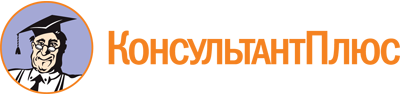 Указ Губернатора Иркутской области от 29.11.2022 N 299-уг
"О региональном координационном совете по взаимодействию с Общероссийским общественно-государственным движением детей и молодежи при Губернаторе Иркутской области"
(вместе с "Положением о региональном координационном совете по взаимодействию с Общероссийским общественно-государственным движением детей и молодежи при Губернаторе Иркутской области")Документ предоставлен КонсультантПлюс

www.consultant.ru

Дата сохранения: 24.06.2023
 29 ноября 2022 годаN 299-угКобзевИгорь ИвановичГубернатор Иркутской области, председатель регионального координационного совета по взаимодействию с Общероссийским общественно-государственным движением детей и молодежи при Губернаторе Иркутской области (далее - Совет);ВобликоваВалентина Феофановназаместитель Председателя Правительства Иркутской области, заместитель председателя Совета;ЦыгановаМаргарита Михайловнаминистр по молодежной политике Иркутской области, секретарь Совета.Члены Совета:Члены Совета:АлексеевВасилий Степановичзаместитель начальника полиции (по охране общественного порядка) Главного управления Министерства внутренних дел Российской Федерации по Иркутской области, полковник полиции (по согласованию);АфанасьеваТатьяна ВитальевнаУполномоченный по правам ребенка в Иркутской области (по согласованию);ГоевЛеонид Геннадьевичзаместитель начальника управления по военно-политической (политической) работе - начальник отделения по военно-политической (политической) работе Федеральной службы войск национальной гвардии Российской Федерации Управления по Иркутской области, полковник (по согласованию);ИвлевДенис Сергеевичвременно замещающий должность руководителя агентства по туризму Иркутской области;ПарфеновМаксим Александровичминистр образования Иркутской области;ПерфильевСергей Владимировичначальник отдела воспитания и дополнительного образования управления общего и дошкольного образования министерства образования Иркутской области, председатель регионального отделения Общероссийского общественно-государственного движения детей и молодежи;ПолунинаОлеся Николаевнаминистр культуры Иркутской области;РодионовВладимир Анатольевичминистр социального развития, опеки и попечительства Иркутской области;УдовенкоВладимир Александровичзаместитель министра спорта Иркутской области.